1 适用范围    CQBE1电铃适用于交流50Hz/63Hz，额定电压230V的线路中，作为声音信号起报警、提示作用。2 型号及含义CQ  BE  1设计序号电铃公司代号3  外形及安装尺寸安装采用TH35-7.5型安装轨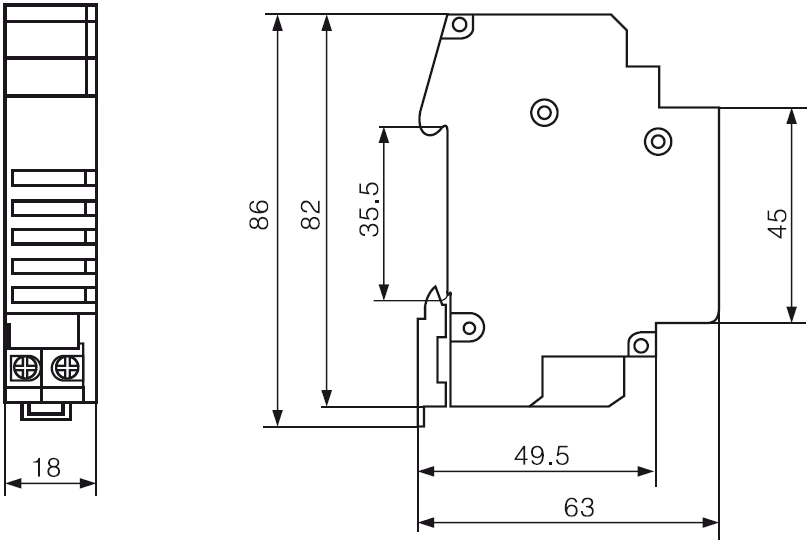 